Concept Electrical Resistance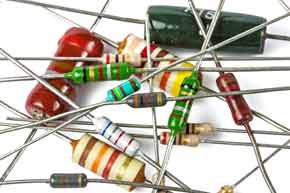 Two students are electronsRest of the class represent atoms in a wire. The goal is to demonstrate the 4 characteristics of a wire that determine its resistance. The resistance is measured by the amount of time it takes for both electrons to go from one end of the wire to the other. Rulesatoms cannot touch electronsatoms must allow electrons to get by them ( some path however small must be available)electrons cannot travel outside of the wirestart with small group discussions then build to full class demonstration